Kapcsolódó anyagok: Törzsanyag: Eucharisztikus szentekÖsszeállította: Dr. Farkas LászlóMagyar eucharisztikus szentek a XX. századbólBrenner János (1931-1957): A magyar Tarzíciusz – a papi hivatás vértanúja vértanú pap Brenner János életéről összefoglaló: https://mente.hu/letoltes-reszletei/?id=13397ppt: https://mente.hu/letoltes-reszletei/?id=13398Brenner János 1957. december 14-én mutatta be élete utolsó szentmiséjét Máriaújfaluban. Este a fiatal káplánt egy állítólagos beteg nagybátyjához hívta éjfél körül Kóczián Tibor, egy tizenhét éves fiú, aki régebben ministránsa volt, és ő teljesíteni akarta papi kötelességét. Ekkor még nem tudta, hogy egykori ministránsa árulója, Júdása lett, akit a kommunista állami szervek felhasználtak sötét tervük megvalósítására. A templomban magához vette a betegek olaját és az Oltáriszentséget, és azonnal indult a szomszéd faluba, Zsidára. Útközben megtámadták és többször brutálisan bántalmazták, ennek ellenére sem hazafelé menekült, hanem rendületlenül az állítólagos nagy beteghez, akihez az Oltáriszentséget és a Betegek Kenetét az élete árán is el akarta vinni, nehogy szentségek nélkül haljon meg az a beteg. Az utolsó dulakodás az állítólagos beteg háza közelében történt, ahol már többen vártak rá. Később azt vallotta a ház lakója, hogy már majdnem megfogta a kilincset. Azért is volt nehezebb védekeznie, mert nem csak az életét védte, hanem az Oltáriszentséget is. A végzetes szúrás a torkán érte, amely az orvos megállapítása szerint a fulladásos halált okozta. János atyát összesen 32 késszúrással ölték meg. Ezért Brenner János a papi hivatás vértanúja. Reggel a szomszéd település plébánosa úgy találta meg a vértanú holttestét, hogy az egyik kezében ott szorította az Oltáriszentséget, azt ugyanis nem tudták elvenni tőle, a másik markában pedig női hajszálak voltak. Ez azt jelzi, hogy a kivégző csoportban nő is volt és azzal a kezével próbálta védeni az Úr Jézust és önmagát.Részlet Brenner János lelki naplójából: „Add, hogy életem méltó legyen hivatásomhoz, hogy szent lehessek, mert én mindent egyszerre és fenntartás nélkül akarok neked adni.” „Tudom azt, hogy a tieidet nem kíméled a szenvedéstől, mert mérhetetlen hasznuk van belőle”. „Kérlek, hogy ezen az életúton vezess végig a szenvedés tüzes kohóján, hiszen a Te életed is csak szenvedés volt. Aztán vezess a szeretet izzó folyosóján át a Te lángoló isteni trónusodhoz!”Apor Vilmos vértanú püspök Életéről rövid összefoglaló: https://mente.hu/letoltes-reszletei/?id=13394Boldog Apor Vilmos (1892–1945) győri püspököt is az eucharisztikus lelkület tette képessé a vértanúság vállalására. Híveinek gyakran mondta: „Hiába járunk szentmisére, ha nincs bennünk hitből fakadó tevékeny szeretet”. A német megszállás idején, felekezetre és etnikumra való tekintet nélkül állt ki az üldözöttek mellett. Egy eucharisztikus életáldozat volt az, mellyel saját áldozatát bekapcsolta Jézus önátadásának dinamikájába, a szentmise áldozatába és élete így lett két mise közötti „életfelajánlás”, valamint engesztelő áldozat. Apor Vilmos győri püspök saját testével állta útját a nőket bántalmazni vagy megerőszakolni akaró orosz katonáknak. Meglőtték majd elfutottak. Tábori vaságyon viszik ki. A megmenekült asszonyok és leányok döbbenten mondják: „Püspökatyánk! És mindezt értünk!” Ő jóságos, biztató mosollyal csak annyit válaszol: „Szívesen tettem.” Titkára: „Püspökatya, nagyon fáj?” Ő ujjai közt a rózsafüzérrel csak ennyit mond: „Köszönöm az Úr Jézusnak, hogy nagypénteken vele együtt érte szenvedhetek.” Első kérdése az őt meglátogató titkárához: „Történt-e bántódásuk a hölgyeknek?” „Nem, semmi.” „Hála Istennek! Így tehát a Jó Isten elfogadta az én áldozatomat.” Húsvétvasárnap agyhártyagyulladás lépett fel. Papot kér. Nem panaszkodik. Végső perceiben is másokra gondol. Utolsó szavai: „Még egyszer üdvözlöm papságomat. Köszönöm szerető ragaszkodásukat, s kérem, tartsanak meg emlékezetükben. Legyenek hűek az Egyházhoz, hirdessék bátran az evangéliumot. Segítsék romjaiból felépíteni szerencsétlen magyar hazánkat, és vezessék vissza az igaz útra szegény félrevezetett népünket.” Utána fennhangon imádkozni kezd: „Istenem, Atyám, a Te kezeidbe ajánlom lelkemet. Jézus, Mária, Szent József, legyetek énvelem, most és halálom óráján. Jézus Szentséges Szíve, bízom Benned. Fölajánlom összes szenvedésemet engesztelésül a saját bűneimért, de fölajánlom papjaimért is, híveimért, az ország vezető embereiért és ellenségeimért. Kérem az Istent, ne tulajdonítsa nekik bűnül azt, amit elvakultságukban az egyház ellen tesznek. Fölajánlom szenvedéseimet az édes magyar hazáért és az egész világért. Szent István, könyörögj a szegény magyarokért!”Mindszenty József bíborosIsten szolgáját, Mindszenty József bíborost, esztergomi érseket (1892–1975) a kommunista állam az ateista hatalommal szembeni bátor kiállása, az Egyház jogainak és az emberi jogoknak félelmet nem ismerő védelme miatt koncepciós perben elítélte. Megrendítően írta le, hogyan volt nyolc évig tartó rabsága alatt hűségének, a krisztusi megbocsátásnak és az engesztelő lelkületnek a forrása és egyben fogoly életének legnagyobb vigasza a mindennapi szentmise és Krisztus valóságos jelenlétének imádása a börtönben: „Amióta megengedik, a szentmise napirendem középpontjává lett. Eltart két és fél – olykor három és fél óráig. Elmélkedem. Sok az oratio. Beléjük helyezem a magyar Egyháznak és hazámnak minden igényét és sebét. Imádkozom a pápa, a bíborosok, a püspökök szándékára; könyörgök a betegekért, édesanyámért […] az őrökért és foglyokért. Mint fegyházrabnak, minderre időm volt, és én hálás voltam ezért Istennek.[…] Aggódva őriztem az Oltáriszentséget. Tudtam, hogy séta alatt turkálnak, motoznak cellámban, ezért sétára is magammal vittem: Vácra is. Ebből áldoztam ott is. Szentségimádást is gyakran végeztem, úgyhogy éjszaka is mellettem volt a sötétben. Meg-megérintettem a terítőn át. De sokat jelent a rabnak a zárkában a szentségi Jézus!…” (Vö. Dr. Csépányi Gábor: Az Eucharisztia a különböző keresztény életformák megélésének forrása, in Teológiai Bizottság Dokumentuma a Nemzetközi Eucharisztikus Kongresszusra)Boldog Romzsa Tódor vértanúRomzsa Teodor (1911–1947) kárpátaljai görög katolikus püspököt Sztálin parancsára gyilkoltatta meg a szovjet titkosrendőrség. Ismeretes az Eucharisztia iránti mélységes szeretete. Utolsó főpapi tevékenysége templomszentelési Szent Liturgia volt, melyről hazatérőben teherautóval elgázolták, majd a kórházban mérgezett injekcióval végeztek vele. Boldoggá avatása 2001. június 27-én történt. (Vö. Dr. Csépányi Gábor: Az Eucharisztia a különböző keresztény életformák megélésének forrása, in Teológiai Bizottság Dokumentuma a Nemzetközi Eucharisztikus Kongresszusra)Orosz Péter vértanúIsten szolgája Orosz Péter (1917–1953) titokban felszentelt görög katolikus püspököt már kispap korában csodálták a mindenét odaajándékozó szeretetéért. Püspökként is így élt. Az őt elfogó és bekísérő katona úgy lőtte le, hogy az útszéli kereszt elé térdelve még magához vette a beteghez viendő Oltáriszentséget. (Vö. Dr. Csépányi Gábor: Az Eucharisztia a különböző keresztény életformák megélésének forrása, in Teológiai Bizottság Dokumentuma a Nemzetközi Eucharisztikus Kongresszusra)Más papi vértanúk a kommunista diktatúra alatt: https://mente.hu/letoltes-reszletei/?id=13385Boldog Schalkaházi Sára vértanúhttps://mente.hu/letoltes-reszletei/?id=17494https://www.szocialistestverek.hu/10001-salkahazi-sara-testver/21-rovid-fenykepes-eletrajzSára testvér élete is az eucharisztiából táplálkozó testvériség példája. Egy Kenyér, egy Test, egy Lélek vagyunk Benned, ó áldott Szentháromság! – ez a felirata Sára rendtársai, vagyis a szociális testvérek honlapjának. A zsidókat mentő Boldog Salkaházi Sára (1899–1944) testvérnek is az eucharisztikus lelkiség adott erőt a vértanúsághoz. „Az Oltáriszentségből jön minden erő” – írta naplójába. A Szociális Testvérek Társaságában küzdött a nemzetiszocializmus terjedésének embertelen következményei ellen. Mintegy ezer üldözöttet bujtattak, közülük majdnem százat személyesen Sára testvér mentett meg. A napi szentmisében sokat imádkozott azért, hogy ehhez a küzdelemhez legyen ereje. A zsidók után kutató nyilasok 1944. december 27-én letartóztatták, majd a Dunába lőtték. Salkaházi Sára a Szociális Testvérek Társasága engedélyével 1943-ban –teljes titoktartás mellett-, a rendi elöljárók jelenlétében felajánlja életét a testvérek üldöztetése esetére. Az alábbiakban felajánló imájának részletét olvashatjuk: „...ó, legteljesebb Szentháromság, én ma a Társaság és a Testvérek iránti hálából és szeretetből fölajánlom magam mint a Társaság áldozatát azon esetre, ha egyházüldözés, a Társaság és a testvérek üldöztetése következnék be... Fogadd el az én halálomat minden fájdalmával együtt váltságul a testvérek –különösen az öregek, betegek és gyengék életéért és bűnös, nyomorult életem fejében kíméld meg az ő életüket és kíméld meg őket a megkínoztatástól, fenyegetésektől, főként pedig a hűtlenségtől: Irántad, az Egyház, a hivatás és a társaság iránt...” Isten elfogadta Sára testvér életáldozatát. Valamennyi szociális testvér túlélte a háború viszontagságait és az üldözöttek menekítését...Külföldi eucharisztikus szentekSzent TarzíciuszA római vértanúszenteket összegyűjtő martirológium szerint 257. augusztus 15-én halt vértanúhalált. A szenteket általában haláluk napján ünnepeljük, ezért az ő emléknapja egybeesik Mária Mennybevételének, Nagyboldogasszonynak ünnepével. Emiatt keveset szoktunk hallani róla, életét, vértanúságát kevésbé ismerjük.A múlt században, 1855-ben Wiseman bíboros egy szép könyvet írt a római kereszténységnek erről a koráról, melynek címe: Fabiola. Ebben a könyben sok más vértanú mellett Tarzíciusz életét is bemutatja, regényes formában. A regény ugyan gazdag részletességgel írja le életét, de történelmileg ennél kevesebbet tudunk róla. Minden ministránsnak ajánljuk elolvasásra. A Tarzíciusz név annyit jelent, mint Tarzusz városából való férfi. Ebben a városban született Szent Pál apostol is. Tarzíciusz 240 körül születhetett Rómában. Szüleiről semmit sem tudunk, de valószínűleg keresztények voltak, akik gyermeküket csecsemőkorában megkeresztelték, és gondos nevelésben, taníttatásban részesítették. Így válhatott fiatal kora ellenére az Egyház akolitusává. Az akolitusok a Szentírás tanulmányozása után az istentiszteleteken az áldoztatásban segédkeztek, és elvihették az Oltáriszentséget a betegeknek, öregeknek és a börtönökben raboskodó keresztényeknek, akiket az első három században üldözött a Római Birodalom. Nagy megtiszteltetés és felelősség volt ez a tisztség akkoriban. Tarzíciusz még 18 éves sem volt, amikor ezt a megtisztelő feladatot megkapta. Nagy bátorságának a tanúbizonysága ez. Talán az vezérelte felavatását, hogy fiatal kora miatt kevésbé lesz feltűnő, amikor a legveszélyesebb helyekre kell elvinnie az "erősek kenyerét", az Eukarisztiát.257-ben Valerianus császár uralkodott Rómában. Ő főleg az Egyház papjai és diakónusai ellen fordult, megpróbálta őket hittagadásra bírni. Az üldözések miatt titkos helyeken tartották a szentmiséket, a legnagyobb körültekintés mellett, nehogy a keresztényekre támadjanak a birodalom katonái. Egy ilyen szentmise alkalmával bízták meg Tarzíciuszt, hogy vigye el az Eukarisztiát a börtönben lévő keresztény testvéreknek, hogy lelküket megerősíthesse a közelgő kínzások előtt. Tarzíciusz tehát magához vette a Szentostyákat, és a ruhája alá rejtve elindult a börtönök felé. Útközben pogány fiatalok állították meg. Biztosan voltak közöttük olyanok is, akik ismerték Tarzíciuszt. Ő igyekezett elkerülni őket, meggyorsította lépteit. De viselkedése gyanút keltett a többiekben. Talán tudták, hogy keresztény, mert amikor észrevették, hogy valamit visz a ruhája alatt, gyanakodni kezdtek, hogy keresztény titkot visz magával. Kíváncsiak lettek rá, el akarták venni tőle. Nekiestek, ráncigálták, földre teperték, de ő keményen védte kincsét. Nem magát féltette, hanem az Oltáriszentséget. Mire a dulakodásra felfigyelő emberek el tudták kergetni a suhancokat, már késő volt. A sok ütésbe, rúgásba, taposásba, kődobálásba belehalt. Egy téren álló oszlopcsarnok tövében érte a halál, nekidőlve az oszlopnak. A Szentséget azonban nem engedte meggyalázni. Ekkor I. István pápa vezette az Egyházat. Tarzíciuszt a Via Appián temettette el, a Callixtus katakombában.Damazusz pápa (366-384) díszes síremléket állított neki, és verses sírfeliratot vésetett szarkofágjára. 767-ben I. Pál pápa a Szent Szilveszter-templomba vitette Tarzíciusz ereklyéit, több más régi vértanú maradványaival együtt. Sokáig itt őrizték emlékét, míg aztán 1596-ban ereklyéi a templom főoltára alá kerültek.A XVIII. században feléledt tisztelete, ekkor több más templomban is oltárt állítottak számára. Pálmaággal, a vértanúk jelképével szokták ábrázolni, a ruhája alatt, a melle fölött az Oltáriszentséget tartalmazó szelencével. Sok templomban szobrot készítettek számára, amelyen úgy látható, ahogy vértanúságát elszenvedte: egy oszlop tövéhez leroskadva, körülötte kövek, melyekkel kioltották életét. (in: Ministránsok imafüzete)Szent II. János Pál pápaStanisław Tziwisz: Egy élet Karol Wojtiła mellettStanisław Karol Wojtiła titkára lett és vele együtt lakott a ferencesek utcájában lévő tágas érseki palotában.Soha nem kezdett szentmisét anélkül, hogy előtte ne tartott volna legalább egy kis csendet, szilenciumot. Amikor autóval mentünk egy-egy plébániára, lelkipásztori vizitáció alkalmából, vagy szentmisére valamelyik templomba, sosem beszélgetett útközben, sosem pazarolta az időt társalgásra. Mindig összeszedett volt, mindig elmerült az elmélkedésben és az imádságban. A legszentebb áldozat bemutatása előtt a lehető legteljesebb lelki előkészületre törekedett, szentmisék után pedig mindig szentelt 15 percet a hálaadásra, ilyenkor elmélyülten, térden állva imádkozott. Az embereket az is megragadta, hogy a szentmisék bemutatásakor milyen nagy figyelemmel mutatta be az egyes szavakat, és hogy látni lehetett, milyen nagy jelentőséget tulajdonított a szertartás egyes mozzanatainak (16. oldal).Érezhetően azt akarta elérni, hogy a hallgatóiban minden szó és minden szimbolikus gesztus üzenete megfelelő értelmezésre találjon. A jelenlevők így valóban megérezhették, hogy egy misztériumban részesülnek. Mindig igyekezett elkerülni, hogy egyedül kelljen bemutatnia a szentmisét. Mindig törekedett arra, hogy a szentáldozatot másokkal együtt mutathassa be, megőrizve annak közösségi jellegét. Magánkápolnájában is. Magánkápolnája az Istennel való találkozás különösen fontos helyszíne és tanúja volt. Mindig a lehető leghosszabb időt igyekezett itt tölteni. Reggelente, ha otthon volt, általában 11 óráig maradt a kápolnában. Beszélgetett Istennel, hallgatta mit mond neki az Úr. Nővéreink néha kíváncsiságból benéztek a kápolnába, és ilyenkor mindig a padlón fekve, kereszt alakban kitárt karokkal, imádságba merülten találták őt. (17. oldal)Dolgozni is gyakran dolgozott itt, amikor valamilyen fontos dokumentumot, pl. a krakkói szinódus dokumentumait, vagy körleveleket kellett megfogalmaznia. Érdekes volt, ahogyan az egyes oldalakat jelölte. Az oldalszámok helyére imaverseket írt, ami azt mutatja, hogy számára a munka is az imádság ideje volt… Ő maga hetente gyónt, emellett a nagyobb ünnepek és a fontosabb liturgikus időszakok előtt külön szentgyónást végzett. Püspökként sem restellte, hogy az egyszerű emberekkel együtt várakozzon a ferencesek templomának gyóntatószéke előtt… Az imára és a szentgyónásra alapozta az egyetemisták körében végzett sajátos lelkipásztori munkáját… Meg volt győződve arról, hogy Lengyelország jövője az egyetemeken folyó képzéstől, s az egyetemi közösségek formálásától függ. (18. oldal)A Szentatya korán reggel kezdte a napot. 5:30-kor kelt, és ahogy elkészült, bement a kápolnába, hogy elvégezze a reggeli szentségimádást, a laudest és az elmélkedését, amely mintegy fél óráig tartott. 7:00-kor szentmisét mondott, amelyről soha nem hiányozhattak a hívek, a papok, vagy a püspökök, különösen azok, akik az ad limina látogatásra érkeztek. A meghívottak (maximum 50 fő) gyakran látták a kápolnában térdelő pápát lehunyt szemmel, ahogy - szinte elragadtatva - egészen elmerült az imában, Isten jelenlétében. Észre sem vette, ha valaki belépett a kápolnába. Sokan azt mondták, „azt a benyomást keltette bennünk, mintha egy Láthatatlan Személlyel beszélgetne”. (86. oldal)Az emberek szenvedései különösen közel álltak a szívéhez. Térdeplőjének fiókja mindig tele volt a különböző imakérelmekkel, köztük AIDS-ben és rákban szenvedő emberek leveleivel. Egy anya 17 éves, kómában fekvő fiáért kért imát. De sok levél érkezett különböző nehézségekkel küzdő vagy gyermektelen családoktól is, akik, miután kérésük meghallgatásra talált, újra írtak, ezúttal, hogy kifejezzék köszönetüket. Reggeli után II. János Pál bement a dolgozószobájába. Jegyzetet készített, szentbeszédeket írt, vagy egyes beszédeinek vázlatát készítette elő… Ezt a munkának szentelt időt is mindig imával, különösen rövid fohászokkal szőtte át. Nyugodtan mondhatjuk, hogy egész nap szüntelenül imádkozott. Nemegyszer előfordult, hogy amikor valamelyik titkára kereste, a kápolnában talált rá: gyakran a földön fekve, kereszt alakban kitárt karokkal, egészen elmerülve imájában, vagy amint napi Szentségimádását végezve halkan énekelt. 11 órától szerda kivételével, ami az általános audienciák napja volt, a különböző magán- illetve hivatalos találkozóit bonyolította… Az audienciák nemegyszer fél háromig is elhúzódtak. A pápa soha senkit nem küldött el, nem szakított félbe egyetlen beszélgetést sem, mindig megvárta, amíg az előtte ülő mindent elmond, ami a szívét nyomja. Közeledett az ebédidő. II. János Pál mindig meghívott valakit az étkezésekre. Ezáltal is informálódott a világ és a keresztény közösségek életéről. (87. oldal)Számára a szentmise, a zsolozsma, a gyakori szentségimádások, az összeszedettség, az imádság,  a hetenkénti gyónás, a különböző vallási előírások megtartása (idős koráig tartotta pl. a szigorú böjtöt), lelki életének az Istennel való szoros és bensőséges kapcsolat megőrzésének alapvető elemeit jelentették, s mintegy keretbe foglalták hétköznapjait. Szeretném itt megjegyezni, hogy ennek itt semmi köze nem volt kóros vallásos túlbuzgósághoz. Ő egyszerűen szerelmes volt Istenbe. Istenben és Istenből élt. Mindennap egy új alkalom volt számára, hogy kifejezze ezt a szeretetét. Mindig talált új szavakat, hogy imádkozzon, hogy Istennel beszélgessen… Az esti audienciákon legközelebbi munkatársait fogadta. (89. oldal)Ezt követte a vacsora, melyet szintén vendégek körében fogyasztott el… II. János Pál házának ajtaja mindig mindenki előtt nyitva állt. A pápa szeretett emberek között lenni, szívesen hallgatta őket, érdeklődött problémáik iránt, minden témára nyitott volt… A pápa mindig mindenről tudni akart. Rendszeresen olvasta a sajtószemlét és a L’Osservatore Romanot. Esténként pedig TV-t is nézett… Rendszerint a híradó első részét nézte meg, de időnként videóról néhány dokumentum- vagy játékfilmet is levetíttetett. Ezekről azt mondta: „Elmélkedésre ösztönöznek”. Vacsora után azokat az iratokat nézte át, melyek az államtitkárságról érkeztek, mindig ugyanabban a régi, kopott táskában.Ezután mindig egy kis időt olvasással töltött. Ilyenkor személyes érdeklődésének megfelelő könyveket, irodalmi műveket olvasott. Végül a kápolnába ment, hogy egy utolsót beszélgessen Urával. Elalvás előtt hálószobája ablakából még letekintett a kivilágított Rómára, s megáldotta a várost, az „Ő” városát. Ezzel a jellel, a kereszt, az áldás jelével tért nyugovóra minden este. (90-91. oldal)II. János Pál négyszemközt akart találkozni azzal az emberrel, aki megpróbálta megölni. Személyesen szeretett volna megbocsájtani neki, és remélte, hogy Akca talán megérti a keresztény szeretetnek ezt a gesztusát. „Ma embertársakként találkozunk egymással, sőt, mint testvér a testvérrel” mondta a pápa, amikor 1983. december 27-én belépett a Rebbibia börtön kopár helységébe… Ám arra nem számított, hogy merénylője ezt kérdezi majd tőle: „Miért nem halt meg?… Tudom, hogy pontosan céloztam. Tudom, hogy a lövésnek halálosnak kellett lennie…” Ali Akcát legfőképpen az a tény nyugtalanította, hogy léteznek olyan erők, melyek felülmúlják őt. Ő jól célzott, az áldozat mégsem halt meg. Ez a nála hatalmasabb erőkkel való szembesülés félelmet keltett benne. Rájött, hogy Fatimán, Mohamed lányán kívül létezik egy másik Fatima is. - Ő maga a „fatimai istennőről” beszélt. És félt, ahogy ő maga mondta, hogy ez a hatalmas istennő „megsemmisíti” őt… A Szentatya aggodalommal idézte fel, egyszer sem hallotta merénylője részéről a bocsánatkérés szavait… Biztos volt benne, hogy a Szűzanya mentette meg az életét. (135-136. oldal) Mi lett volna, ha május 13-án a 9 kaliberes Browning lövedékei valóban célba találtak volna… Mi történt volna, ha a Szűzanya nem változtatta volna meg a golyó útját? Hogyan alakult volna a világ jövője? (139. oldal)Boldog Carlo Acutis (1991-2006) egy 15 éves BoldogCarlo gyakran mondta, hogy ha közelebb akarunk kerülni a mennyei hazához, és nem akarunk „másolatokként meghalni”, akkor Isten szavát kell iránytűnek tekintenünk, mindig ahhoz kell mérnünk magunkat. A magasztos cél eléréséhez egészen különleges eszközökre van szükségünk: a szentségekre és az imádságra. Carlo ezek közül is az Eucharisztia szentségét helyezte életének középpontjába, és azt mondta, hogy ez az ő „mennyországba vezető útja”. Miután hétévesen elsőáldozó lett, Carlo minden nap szentmisén vett részt, és rózsafüzért imádkozott. Mindig igyekezett szentáldozáshoz járulni, mert az volt a meggyőződése, hogy „az Oltáriszentségben jelen lévő Krisztus előtt állva szentté leszünk”. Carlo gyakran feltette magának a kérdést: miért van az, hogy az emberek kilométeres sorokban állnak órákon át, hogy bejussanak egy rock koncertre vagy egy filmre, de sosem látunk ilyen hosszú sorokat az Eucharisztiában jelen lévő Krisztus előtt. Azt mondta, az emberek nem tudják, mi hiányzik nekik, mert ha tudnák, a templomok úgy megtelnének emberekkel, hogy be se férnénk. Szenvedélyesen ismételgette, hogy az Oltáriszentségben Krisztus éppúgy jelen van, mint 2000 évvel ezelőtt, az apostolok idejében; és hogy akkoriban, ha valaki találkozni akart Krisztussal, sokat kellett utaznia, szemben velünk, akik ma sokkal szerencsésebb helyzetben vagyunk, hiszen akármelyik közeli templomban megtalálhatjuk Őt. Ahogy ő maga fogalmazott: „Jeruzsálem ott van a küszöbünkön”. Katekéta korától kezdve mindent megtett, hogy segítsen másoknak megerősödni a hitükben. Ezért hagyta ránk örökségül ezt a kiállítást, amiből különösen is kiragyognak az eucharisztikus csodák. 2002-ben, a Rimini Találkozó kiállításán Carlo úgy döntött, hogy létrehoz egy kiállítást az Egyház által elismert eucharisztikus csodákról. Ebbe a komoly munkába a családját is bevonta, és csaknem két és fél éven át dolgoztak a terv megvalósításán. A kiállítás spirituális hatását elképzelni sem lehetett a megnyitás előtt. Ma már elmondhatjuk, hogy a kiállítás a Föld minden kontinensén járt, anyaga katalógus formájában is kiadásra került, amihez Angelo Comastri bíboros, a Vatikáni Bazilika prelátusa, Vatikánváros általános érseki helynöke és Főtisztelendő Raffaello Martinelli, a Hitttani Kongregáció Kateketikai Hivatalának akkori vezetője írtak előszót. Ekkortól fogva – ha szabad ezt mondanunk az eredmények tükrében – a kiállítás maga is „csodákat tett”. Csak az Egyesült Államokban több ezer plébánián és száznál több egyetemen fogadták a kiállítást, olyan szervezetek közreműködésével mint a Knights of Columbus, a Cardinal Newman Society és az Edmond Burke bíboros által támogatott Real Presence Association. A kiállítást számos püspöki konferencia támogatta, pl. a fülöp-szigeteki, az argentin és a vietnami is. Eljutott Kínába és Indonéziába is, és olyan neves bazilikák és kegyhelyek is otthont adtak neki, mint a fatimai Miasszonyunk kegyhely, Lourdes, Guadalupe stb. Tekintsék meg Isten szolgája Carlo Acutis más kiállításait is a következő webhelyen: www.carloacutis.com Az eucharisztikus csodákról készített kiállítás magyar honlapja: http://www.miracolieucaristici.org/un/Liste/download.html   - EUCHARISZTIKUS CSODÁKVideó Carlo életéről: https://www.magnificat.ro/portal/index.php/hu/koezoes-ertekeink/22019-egy-boldog-ember-elete-carlo-acutisSzent Pio atyaRendkívül nagy bűnösök megtérésének eszköze volt és elvezette őket a rendszeres Szentgyónás és Szentáldozás kegyelméhez. Minden alkalommal, amikor mise közben fölemelte az Oltáriszentséget extázisba esett, s vér folyt sebeiből (melyeket rejtegetni próbált kezein, lábain és oldalán, de átütött a miséző ingen a vérzés pl. a kezeken). Amikor a Szentmisén az átváltoztatáshoz ért, egész testén látszódott ez az emberfeletti szenvedés, majd a megnyugvás is, hogy Jézussal egyesítve kínjait ő is lelkeket ment meg. Mintha átélte volna a keresztrefeszítés kínjait, amikor a Szentmise áldozat végbement. Rendelkezett a lélekbe látás karizmájával is. Van, akit kizavart a gyóntatószékből, mert eltagadta halálos bűnét, s a fejére olvasta azt, majd egy éjszaka bolyongás után az ember visszatért megtérő gyónásra, s ekkor már szeretettel fogadta. Különösen erős fájdalmai voltak, akkor, amikor egy nagy „hal”, nagy bűnös érkezett másnap. Volt, hogy a stigmák okozta kínokon felül az ördög is fizikailag bántalmazta. Ilyenkor nem esett kétségbe, hanem jó előjelnek vélte a szellemi támadásokat. Másnap, a sok gyónó közül is felismerte azt az embert, akinek a lelke megmentéséért különösen sokat küzdött az ördöggel: amikor az a gyónó belépett, ezt mondta: fiam egész éjszaka miattad/érted szenvedtem. (Farkas László)https://rejtelyekszigete.com/pio-atya-stigmai/Egy hat abortuszon átesett nő megtérése Pió atya közbenjárására: https://www.iec2020.hu/hu/hirek-sajto/csodak-soraAlábbiak a wikipédiából:https://hu.wikipedia.org/wiki/Szerkeszt%C5%91:Popsack94/Pietrelcinai_Szent_PioFrancesco Forgione (Pietrelcina, 1887. május 25. – San Giovanni Rotondo, 1968. szeptember 23.) stigmatizált olasz római katolikus pap, kapucinus szerzetes. A Pio nevet a szerzetesrendben kapta. Pappá szentelése után Padre Pio (Pio atya) néven vált ismertté. Számos különleges esemény fűződik nevéhez. 1999-ben boldoggá, 2002-ben pedig szentté avatták.Kezdeti évek (1887—1903)Forgione Ferenc 1887. május 25-én látta meg a napvilágot a dél-olasz, Sanvio tartománybeli kisvárosban, Pietrelcinában, Grazio Mario Forgione (1860–1946) és Maria Giuseppa de Nunzio Forgione (1859–1929) második gyermekeként. 4 testvére közül volt egy bátyja: Mihály, és három húga: Felicita, Pellegrina, és Grazia (aki később apáca lett). Szülei állatokkal foglalkoztak, pásztorkodással keresték meg a betevőre valót. Édesanyja ragyogó, világos szemű asszony. Reggeltől késő estig dolgozott. Amíg mezei munkák voltak, a földeken, később otthon a lakásban és a ház körül látta el háziasszonyi, sőt hosszú időn át a családfői teendőket. Édesapja szintén munkás ember volt. Azért, hogy Ferenc tanulhasson Amerikába utazott dolgozni. A várfal mellett húzódó, közeli Szent Anna kápolnában keresztelték meg, ahol később ministrált is. A keresztelésben a Ferenc nevet kapta. Később azt mondta, hogy öt éves korára már tudta, hogy életét Istennek fogja szentelni. Sűrűn vállalt vezeklést, anyja egyszer rajtakapta, amint a földön alszik egy nagyobb követ használva párnaként. Tíz éves koráig állatőrzéssel foglalkozott, ami késleltette tanulmányainak megkezdését. Egyszerű életet éltek, de későbbi visszaemlékezéseiben ezt írta: „családunkban nehéz lett volna tíz lírát találni, de sohasem hiányzott semmink se.”Gyermekkorában Ferenc mennyei látomásokról és elragadtatásokról számolt be. 1897-ben, miután elvégezte az elemi iskolát Ferenc hívást érzett a szerzetesi életre, amikor egy fiatal kapucinus szerzetessel beszélt, aki akkor a vidéken gyűjtött adományokat. Amikor kifejezte szándékát szüleinek, elutaztak Morconéba egy közösséghez, amely 21 kilométerre északra volt Pietrelcinától, hogy megtudják, fiuk beléphet-e a kapucinus rendbe. Az ottani szerzetesek elmondták a szülőknek, hogy szeretnék Ferencet felvenni a közösségükbe, de magasabb tanulmányi szintre van szükség ehhez. Ferenc apja az Egyesült Államokba utazott, hogy munkát keressen, amelynek keresetéből kifizetheti fia magánóráit. Ez idő alatt bérmálkozott Ferenc 1899. szeptember 27-én. Elvégezte a magániskolát és megszerezte a megbeszélt tanulmányi fokozatot. 1903. január 6-án, 15 évesen, belépett a morconei kapucinus szerzetesek noviciátusába, ahol január 22-én felöltötte a ferences habitust és megkapta a Pio nevet, V. Piusz pápa tiszteletére, aki Pietrelcina védőszentje volt. Letette az egyszerű szegénységi, szüzességi és engedelmességi fogadalmat.GyermekkoraFerenc csendes, nyugodt gyerek volt. Ha édesanyja játszani küldte, gyakran kérdte, hogy maradhasson: „Nem szeretnék, mert csak rosszalkodnak.” Józan ítélőképességgel saját maga választotta meg barátait, elkerült minden alattomos és álnok gyereket. Vézna, de egészséges gyerek volt. Nem alkudott meg, kötelességtudó volt. Sok életrajzírója úgy mutatja be őt, mint besavanyodott koravén, kedvetlen gyereket. Ezt cáfolják kortársai, egykori játszótársai, ő maga pedig így emlékezett vissza évtizedekkel később: „Örültem a játéknak, örültem ha láthattam a vidáman játszó pajtásokat, szerettem az ízléses, szellemes tréfákat.Ferenc magániskolába kerülése után Don Tiziani felügyelete alá került. Don Tiziani korábban pap volt, de a reverendát szögre akasztotta, és felcserélte egy asszonnyal. Bár Don Tiziani tanítványaival szemben tartózkodó volt, mégsem lehetett a botrányt, a papi hűtlenséget titokban tartani. Otthon feleségét és lányát vádolta. Feltárta előttük belső lelki gyötrelmeit, önvádjait, szemükre vetette, hogy mindez miattuk van. Az effajta, kulisszák mögötti színjáték kihallatszott, a tanulószoba sarkába húzódott gyermekek mindent hallottak. Ferencet ezek a szín nélküli fellépések teljesen megzavarták. Egy napon édesanyja érdeklődött a tanítónál a fiú előrehaladása felől. Fájdalommal kellett hallania: „Egyáltalán nem halad a gyerek. - És ha meg is érti a tananyagot, azonnal a templomba szalad: reggel misére, este ájtatosságra, hol marad hát ideje a tanulásra?” Amikor a kis Ferenc hazament a templomból, kitört a vihar. Ferenc a szemrehányásokra egy szót se válaszolt. Végül édesanyja kétségbeesetten kiáltott fel: Most mit írjak a papának, aki miattad van tőlünk távol, érted dolgozik, hogy tanulhass, hogy páter lehess?! Ferenc könnyekre fakadt és csak annyit mondott: „Mama, nem vagyok bűnös, mert nem tanulok, azért sem mert templomba járok. Mama, arról van szó, hogy a tanító egy rossz pap.” Amíg ezek otthon Itáliában történtek édesapjának egyre az járt az eszében, hogy ha fia páter akar lenni, tanulhat valami jót egy kiugrott paptól? Azonnal írt feleségének, hogy vegye ki az iskolából. Édesanyja Angelo Caccavot választotta új magántanárnak és megérte, hogy fia osztályelső lett.Vallásos légkörPietrelcina vallásos falu volt, ahol az év összes ünnepnapját megtartották és a szenteket is nagy tisztelet övezte. Bár írástudatlanok voltak, Ferenc szülei megjegyezték és gyakran meséltek gyermekeiknek bibliai történeteket. A család tagjai naponta jártak Szentmisére, esténként imádkozták a rózsafüzért és Kármelhegyi Boldogasszony ünnepe előtt három napos böjtöt tartottak. Úgy tartják, hogy Ferenc gyermekkorától kezdve látta Jézust, Szűz Máriát és az őrzőangyalát, és beszélgetni is tudott velük, és amíg gyermek volt, meg volt róla győződve, hogy erre mások is képesek.Szerzetesség (1903—1968)1903. január 6-án belépett a morconei Kapucinus Ferences Testvérek Rendjébe, ahol ugyanebben a hónapban öltötte föl a ferences habitust és kapta a Frater Pio nevet (=Pio testvér). Novícius korában állítólag gyakran érték támadások a Gonosztól, aki egy esetben egy vörös szemű, fekete kutya képében jelent meg egy éjszaka a cellájában. A hat évig tartó papi tanulmányok megkezdése előtt, ökrös szekéren utazott Assisi Szent Ferenc Szerzetesrendjébe. Három évvel később, 1907. január 27-én, ünnepélyes fogadalmat tett. Tizenhét évesen hirtelen megbetegedett, rosszul érezte magát, étvágytalanságra, álmatlanságra, kimerültségre, ájulásra és szörnyű fejfájásra panaszkodott. Sűrűn hányt és csak tejet és sajtot tudott enni. Életrajzírói szerint ez idő alatt, a testi megbetegedéseivel egyidejűleg, megmagyarázhatatlan jelenség kezdődött. Történeteik szerint az ember hangokat hallhatott a szobájából éjjelenként - néha sikításokat és ordításokat. Imádság alatt Pio testvér eszméletlen volt, mintha ott se volna. Egyik szerzetestársa azt állítja, hogy egyszer látta extázisban a föld felett lebegni. 1905. júniusában Pio testvér egészsége annyira visszaesett, hogy elöljárói egy hegyi kolostorba küldték abban a reményben, hogy a levegőváltozás jó hatással lesz rá. Egészségi állapota rosszabb lett, ekkor az orvosok azt javasolták, hogy térjen vissza szülőfalujába. Egészségi állapota ott is rosszabbra fordult. 1910. augusztus 10-én Beneventoban Paulo Schinosi püspök pappá szentelte. Négy nappal később első Szentmiséjét az Angyalos Boldogasszony plébániatemplomában mutatta be. A szentelést követő években kezdett erős fájdalmat érezni azokon a helyeken, ahol később a stigmák megjelentek: tenyere közepén, talpán és a mellkas egy pontján. A fájdalom intenzitása bizonyos helyzetekben nőtt, máskor csökkent. Bizonytalan egészségügyi állapota miatt 1916-ig engedélyezték neki, hogy kapucinus habitust viselve a családjával maradhasson. Ezen idő alatt iskolában tanított és naponta tartott prédikációkat. 1916. szeptember 4-én Pio atyát visszarendelték a közösségbe. Így került egy földművelő közösségbe, a Kegyelmek Anyja Kapucinus Szerzetesrendbe, amely Gargano hegyein található, San Giovanni Rotondo falujában, Foggia megyében. Pio atyával együtt a közösség hét szerzetesből állt. Haláláig San Giovanni Rotondóban maradt katonai szolgálatát kivéve.Katonai szolgálat Amikor kitört az első világháború, négy szerzetest választottak ki katonai szolgálatra. Ekkor Pio atya szemináriumi tanár volt és lelki vezető (spirituális.) Amikor még egy szerzetest hívtak be katonai szolgálatra, Pio atya a közösség vezetője lett. 1915. november 16-án besorozták az olasz hadseregbe és december 6-án kijelölték a 10. Mediccal alakulathoz Nápolyba. Gyenge egészsége miatt folytonosan leszerelték és behívták egészen 1918. március 16-ig, amikor is alkalmatlannak nyilvánították hadi szolgálatra és leszerelték. Összesen 182 napot töltött katonai szolgálatban. Pio atya ezután lelki vezető lett. Öt szabálya volt a lelki növekedésre: heti gyónás, napi áldozás, lelki olvasmány, elmélkedés és lelkiismeret vizsgálat. A heti gyónást a szoba heti leporolásához hasonlította és az elmélkedés és lelkiismeret vizsgálat gyakorlását ajánlotta napi kétszer: először reggel, a napra való felkészülésként, másodszor pedig este, a napra való visszatekintésként. A teológia gyakorlati alkalmazását gyakran úgy összegezte mára hírhedté vált mondatában, hogy: „Imádkozz, remélj, és ne aggodalmaskodj” Rá akarta vezetni a keresztényeket, hogy Istent ismerjék fel mindenben és mindenekelőtt Isten akaratát kívánják teljesíteni. Bár Pio atya nem töltött sok időt katonai szolgálatban, egy feljegyzett eset mégis nagy katonai jelentőséggel bír. Az alábbi eset szemtanúja volt Bernardo Rosini tábornok, aki abban az időben az Egyesült Légierőnél szolgált.„Ahányszor visszatértek a pilóták a küldetésről - mondja - egy szerzetesről beszéltek, aki megjelent az égben, hogy visszafordítsa a gépeket. Mindenki nevetett ezeken a hihetetlen történeteken. De mivel ezek a történések ismétlődtek a parancsnok úgy döntött, hogy személyesen veszi elejét az ügynek. Egy repülőszázadot vezényelt, hogy megsemmisítsenek egy titkos német hadianyagraktárt San Giovanni Rotondo területén. Ezidáig senkinek sem sikerült ebbe az irányba menni a misztikus illúzió miatt, amely visszafordította a repülőket. Mivel ez már egy ideje folyt, a bázison nyugtalanság volt. Mindannyian kíváncsiak voltunk a művelet eredményére. Amikor a repülőszázad visszatért, elmentünk megkérdezni, hogy mi történt. Az amerikai parancsnok feldúlt volt. Elmesélte, hogy amint a célpont közelébe értek, ő és a pilótái láttak egy szerzetest az égben, amint magasra emeli a kezét. A bombák maguktól lehulltak a fák közé és a gépek visszafordultak, a pilóták részéről bármilyen beavatkozás nélkül. Azon az estén ez az eset volt a fő téma. Mindenkit az érdekelt, hogy ki volt ez a kísértet, akinek a gépek engedelmeskedtek. Valaki elmesélte a parancsnoknak, hogy San Giovanniban él egy stigmatizált pap, akit mindenki szentnek tart, és hogy lehet, hogy ő a felelős a gépek visszafordításáért. A parancsnok nehezen hitte el, de mihelyst lehetett meg akarta tudni az igazságot. A háború után a parancsnok néhány pilótája kíséretében megérkezett a kapucinus kolostorba. Amint átlépte a szentély küszöbét, meglátott néhány szerzetest, akik közül felismerte azt, aki megállította a repülőket. Pio atya odament hozzá, vállára tette a kezét és ezt mondta: „Szóval te voltál az, aki mindannyiunkat el akart távolítani.” A parancsnok letérdelt előtte. Pio atya a szokásos beneventói akcentusával beszélt, de a tábornok meg volt győződve arról, hogy angolul beszélt. A parancsnok, aki protestáns volt áttért a katolikus hitre.”A katonáknak a városka nem jelentett semmit. Mivel nem merészkedhettek közel, hogy a pontos célpontot meghatározzák, és csak azt bombázzák, ezért az egész várost le kellett volna bombázniuk. Ez nem történt meg.San Giovanni Rotondóban1916. szeptember 4-én Piót San Giovanni Rotondóba helyezik, a Gargano hegyekbe. Vele együtt 7 atya működött a kolostorban. Katonai szolgálatát leszámítva haláláig itt élt. 1918. szeptember 20-án imádság közben megjelennek kezén, lábán és oldalán a stigmák. Értelmüket látomás tárja fel Pio számára: Krisztus társa lesz a szenvedésben. A stigmák néhány héttel Pio halála előtt teljesen eltűntek testéről. A San Giovanni Rotondóban való tartózkodása alatt meglátogatta őt a fiatal pap Karol Jozef Wojtyła (a későbbi II. János Pál pápa), akinek állítólag megjósolta, hogy pápa lesz.Gyenge egészségeA gyermekkori betegségei mellett Pio atya életében "asztmás hörghurutban" szenvedett. Emellett nagy volt a veseköve, amely gyakori hasüregi fájdalmat okozott neki. Továbbá krónikus gyomorhurutban is szenvedett, amely később fekéllyé vált. Szenvedett még szem-, fül-, orr- és torokgyulladásban, amely később orrnyálkahártyagyulladást és hallójáratgyulladást okozott. 1925-ben Pio atyát lágyéksérvvel műtötték, s röviddel ezután egy nagy ciszta alakult ki a nyakán, amelyet műtéti úton kellett később eltávolítani. Egy másik műtétre volt szükség, hogy eltávolíthassanak egy rosszindulatú tumort a fülén. Az operáció után Pio atyának sugárkezelésre volt szüksége, amely sikeres volt, úgy tűnik, két kezelés után. 1956-ban komoly nyálkás mellhártyagyulladást diagnosztizáltak nála. A diagnózist Professzor Cataldo Cassano állapította meg, aki személyesen is komoly mennyiségű folyadékot szívott ki Pio atya testéből. Négy egymást követő hónapban maradt ágyban ezután. Idős korában Pio atyát ízületgyulladás kínozta. Pio atya nem engedte, hogy altassák. Az orvosok helyi érzéstelenítést alkalmaztak vagy megpróbálták leitatni, hogy kevésbé érezze a műtéteket. Egyszer azt mondta az orvosának: „Ne keverjük a kapucsínót alkohollal.” - célozva ezzel azzal a hasonlóságra, amely a kapucinus és a kapucsínó szó között fennállLelki szenvedésePio atya hitte, hogy Isten szeretete elválaszthatatlan a szenvedéstől, és hogy a lélek úgy juthat el Istenhez, ha mindent elszenved. Úgy érezte, hogy a lelke egy kaotikus labirintusban van teljesen elhagyatottságba merülve mintha a pokol legmélyebb bugyrában volna. Hívei azt tartják, hogy eme lelki szenvedés ideje alatt Pio atyát megtámadta a Sátán lelkileg és testileg is. Hívei azt is tartják még, hogy a Sátán ördögi fogásokkal akarta Pio atya szenvedését növelni. Ez úgy történt, hogy megjelent a "világosság angyalaként" vagy megsemmisített, vagy megváltoztatott leveleket, amelyeket a lelki vezető kapott és küldött. Ágoston atya ezt megerősítette, amikor ezt mondta: A Sátán megjelent fiatal lányok képében, akik meztelenül táncoltak teljesen ruha nélkül, a megfeszített Krisztus képében, a szerzetesek fiatal barátjának képében, a lelki atya képében, a provinciális atya képében, X. Piusz pápa képében, az őrangyala képében, Szent Ferenc képében és a Szűzanya képében. Ma 22 napja, hogy Jézus megengedte az ördögöknek, hogy rajtam töltsék haragjukat. Atyám, az egész testem zúzódott a verések miatt, amelyeket elviseltem ideig az ellenségeinktől. Sűrűn letépték az ingemet, hogy a csupasz bőrömet üthessék. Gabriele Amorth atya, a Vatikán rangidős ördögűzője azt állította egy interjúban, hogy Pio atya különbséget tudott tenni a Jézus, Mária és a szentek valódi megjelenése és a sátáni illúziók között azáltal, hogy gondosan megfigyelte lelkiállapotát és azokat az érzéseket, amelyeket a jelenések közben elfogták. Pio atya leveleiben az áll, hogy türelmes maradt megpróbáltatásai közepette, mert erősen hitt abban, hogy Jézus, Mária, őrangyala, Szent József és Szent Ferenc végig vele vannak és végig segítik őt. A leveleiből kiderült, hogy Pio atya úgy tett különbséget a gonosz lelkek között, hogy megkérte őket, hogy mondják: Éljen Jézus!. Ezt a gonosz lelkek nem mondták utána.Transzverberáció és látható stigmákPio atya elmondása alapján már a korai papsága idején megtapasztalta a látható stigmák kevésbé feltűnő változatát, a látható stigmákét, amelyek miatt később híressé vált. Egy 1911-es levélben, amelyeket lelki tanácsadójának, Benedek atyának írt, leír valamit, amelyet már egy éve tapasztal:„Azután tegnap este történt valami, amit sem megmagyarázni, sem megérteni nem tudok. A tenyereim közepén megjelent egy vörös folt, körülbelül egy pénzérme nagyságú, heves fájdalommal együtt a vörös foltok közepén. A fájdalom sokkal jobban érződött a bal tenyeremen olyannyira, hogy még mindig érzem. Emellett a lábam alatt is érzek fájdalmat.”Közeli barátja Ágoston atya írt neki 1915-ben konkrét kérdésekkel, hogy pl. mikor tapasztalt először látomásokat, hogy talán a stigmák ajándékában részesült, és hogy érezte-e Krisztus keresztútjának fájdalmait, nevezetesen a töviskoronázást és az ostorozást. Pio atya azt válaszolta, hogy látomásai noviciátus kora óta vannak (1903—1904). Leírta azt is, hogy bár megkapta a stigmákat, annyira megijedt tőlük, hogy kérte az Urat arra, hogy vegye vissza őket. Nem kívánta, hogy a fájdalom elmúljék, csak a látható sebhelyek, attól a pillanattól kezdve leírhatatlan és majdnem elviselhetetlen megaláztatásnak vélte a sebeket. A látható sebek eltűntek egy időre, de 1918 szeptemberében újra megjelentek. Jelentette, ugyanakkor, hogy a fájdalom ez idő alatt megmaradt és hevesebb volt bizonyos napokon (pénteken) és különböző körülmények között. Azt is elmondta, hogy valóban megtapasztalta a töviskoronázás és az ostorozás fájdalmát. Nem tudta pontosan megmondani a tapasztalat gyakoriságát, de azt elmondta, hogy pár éve heti rendszerességgel elszenvedte ezeket. Ezek az élmények felelősek állítólag egészségének megromlásáért, s ezért kellett otthon maradnia. Hogy fenntarthassa szerzetesi életét mialatt távol volt a közösségtől naponta mondott Misét és tanított az iskolában.Keresztes Szent János így írja le a transzverberáció jelenségét:„A lélek Isten szeretetétől meggyújtva egy szeráf támadása alá kerül, aki átszúrja azt egy tüzes dárdával. Ez a lelket sebzetten hagyja, ami szenvedést okoz neki túlcsorduló isteni szeretetből.”Az első világháború még zajlott, és 1918 júliusában XV. Benedek pápa, aki a világháborút "Európa öngyilkosságának" nevezte, megkért minden keresztényt, hogy imádkozzanak a háború véget éréséért. Ugyanezen év július 27-én Pio atya felajánlotta magát áldozatként a világháború véget éréséért. A napok teltek augusztus 5.-e és 7.-e között, s Pio atyának látomása volt, amelyben megjelent Krisztus és átszúrta az oldalát. Ennek eredményeként Pio atyának valós seb keletkezett az oldalán. Ezt az eseményt "transzverberációnak" nevezik vagy pedig az Istennel való szeretetkapcsolat következtében történő szív átdöfésnek. (Aug. 8-án a Szövetségesek megkezdték a 100 napos offenzívát, amely fegyverszünethez és a háború végéhez vezetett.) Mellékesen Pio atya első osztályú ereklyéje, amely egy nagy keretbe szedett ruhadarab Pio atya átdöfött oldalán a sebből kifolyt vérrel, a chicago-i Kenti Szent János templomban található. A transzverberációjával együtt egy másik hét hetes lelki nyugtalanság követezett be. Az egyik kapucinus testvér ezt mondta akkori állapotáról:„Ez idő alatt az egész külseje úgy festett mintha meghalt volna. Folyton sírt és sóhajtozott mondván Isten elhagyta őt.”Pio atya 1918. augusztus 21-én, Benedek atyának írt levelében leírja a transzverberációs tapasztalatait:„Miközben a fiúk gyónásait hallgattam 5-én este [augusztus], hirtelen megrettentem egy mennyei személy látványától, aki a lelki szemeim előtt megmutatta magát. Egy olyasféle fegyver volt a kezében, amely hasonlított egy nagyon hosszú éles fémkardra, s úgy tűnt mintha tüzet bocsájtana ki. Ezután hirtelen ez az egész lejátszódott előttem: a személy teljes erejéből a lelkembe hajította lándzsáját. Nehezen tudtam felkiáltani, úgy éreztem, hogy meghalok. Megkértem a fiút, hogy távozzon, mert rosszul éreztem magam és nem volt erőm tovább folytatni. A gyötrelem 7-e reggeléig megszakítás nélkül tartott. Képtelen vagyok elmondani mennyit szenvedtem a kínok ideje alatt. Még a zsigereimet is széttépte, összetörte a fegyver és semmit sem kímélt. Attól a naptól kezdve halálosan meg lettem sebesítve. A lelkem mélyén érzem, hogy a seb még mindig nyílt és ez további gyötrelmeket okoz.”1918. szeptember 20-án a feljegyzések szerint a transzverberáció fájdalmai abbamaradtak és Pio atyát "mélységes béke" töltötte el. Azon a napon, mikor Pio atya imádkozott a Kegyelmek Anyja templom kórusán, ugyanaz a Személy, aki megjelent és átdöfte a szívét, és akit a Sebzett Krisztusnak vélt, ismét megjelent Pio atyának egy másik vallásos elragadtatást okozva ezzel. Amikor az elragadtatás véget ért, Pio atya megkapta a látható stigmákat, Krisztus öt sebét. Ekkor azonban a stigmák véglegesek voltak és rajta maradtak életének következő 50 évében. Szent Pio atya elöljárójának és lelki tanácsadójának, Benedek atyának írt levelében, amely 1918. október 22-i dátummal van ellátva, Pio atya leírja az élményét a stigmák megszerzéséről: Múlt hónap 20-án reggel a kórusban, miután megünnepeltem a Szentmisét rám tört az álmosság, amely hasonló volt az édes alváshoz. [...] Magam előtt láttam egy titokzatos személyt, aki hasonló volt ahhoz, akit augusztus 5-én láttam. A különbség az volt, hogy kezeiből és lábából vér csöpögött. A látvány megrémített és amit akkor éreztem az leírhatatlan. Azt gondolom meghaltam volna, ha az Úr nem lépett volna közbe és nem erősítette volna meg a szívemet, amely majdnem kiszakadt a mellkasomból. A látomás eltűnt és arra lettem figyelmes, hogy a kezeimből, a lábaimból és az oldalamból vér csöpög. Képzelje el a gyötrelmet, amelyet megtapasztaltam és tapasztalok minden nap. A szívseb folytonosan vérzik különösen csütörtök estétől szombatig. Kedves atyám, meghalok a sebek okozta fájdalomtól és a sebek miatti szégyenkezéstől, amelyet lelkem mélyén érzek. Attól tartok, hogy elvérzek, ha az Úr nem hallgatja meg szívből jövő esedezésem, hogy szüntesse meg ezt az állapotot. Megfogja-e ezt szüntetni Jézus, aki oly jó, s megadja-e ezt a kegyelmet? Megszabadít-e legalább a szégyenkezéstől, amely a külső jelek miatt ér? Felemelem a hangomat és nem hagyom abba a könyörgést amíg az irgalmassága el nem veszi, nem a sebeket vagy a fájdalmat, ami lehetetlen hiszen fájdalomtól megrészegült szeretnék lenni, hanem ezeket a külső jeleket, amelyek oly sok szégyenkezést és elviselhetetlen megaláztatást okoznak.Idézte: „a fájdalom olyan intenzív volt, hogy elkezdtem magam úgy érezni, mintha haldokolnék a kereszten.”Foggiai atyák megbízták Dr. Luigi Romanellit, - Barletta városának kórházából érkezett - aki figyelte és kezelte a sebeket. Dr. Amico Bignami - Római Egyetem patológusa - javaslatára a kötésre pecséteket tettek. Dr. Romelli tizenöt hónapon keresztül vizsgálta. A sebekről végül jelentésében azt írja nem tudta osztályozni, de úgy vette észre nem felületi sebekről van szó. A sebek legkisebb nyomásra is éles fájdalmat váltottak ki. A kéz sebei kétoldali benyomásánál ürességet érzett, de nem tudta megállapítani, hogy összeért volna az ujjai a kéz vastagságában a fájdalmak miatt.  Bár Pio atya szeretett volna titokban szenvedni, 1919 elejére a stigmatizált szerzetes híre elkezdett terjedni a világban. Pio atya sebeit sok ember megvizsgálta, köztük orvosok is. Az emberek, akik elkezdték újjáépíteni életüket az első világháború után, Pio atyát a remény szimbólumának tekintették. Akik közel álltak hozzá esküt tesznek arra, hogy több lelki ajándék kezdett megmutatkozni rajta köztük a gyógyítás, bilokáció, levitáció, prófétálás, csodák, különleges megvonása az alvásnak és a tápláléknak (Ágoston atya feljegyzései állítják, hogy egy esetben Pio atya Verafrenoban minimum 20 napon keresztül csak Eucharisztián élt minden táplálék nélkül), a lelkekben olvasás képessége, a nyelvek ajándéka, a térítés ajándéka és a sebeinek illata.Alacoque Szent Margit-Mária Vö. https://archiv.katolikus.hu/szentek/1016-164.html(Október 16. Lauthecour (Burgundia), 1647. július 22. +Paray-le-Monial, 1690. október16. )Alacoque Margit-Mária 1647. július 22-én született Charolais megyében, a Vérosvres város melletti faluban, Lauthecourban. A család paraszti eredetű volt, de sikerült felküzdenie magát: Margit atyja királyi jegyzőként működött. Margit gyermekkorában néha Corchval kastélyában keresztanyjánál, Madame de Fautriéres-nél tartózkodott, aki a helyi arisztokráciához tartozott. Úgy tűnik azonban, hogy egész nyolc éves koráig semmiféle iskolázásban nem volt része. 1655-ben, amikor Margit nyolc éves volt, meghalt az édesapja, és a család meglehetősen rendezetlen anyagi körülmények között maradt. Margitot a charolles-i klarisszák kollégiumába adták, ahol hamarosan elsőáldozáshoz járulhatott. De nem maradhatott itt hosszú ideig. Csak a legelemibb ismereteket sajátította el, mert tíz éves korában súlyos beteg lett: gyermekbénulás támadta meg. Betegsége négy évig tartott, s gyógyulása oly váratlan és hirtelen volt, hogy ő maga csodának tulajdonította. Közben a lauthecouri birtok kezelését Margit anyai nagybátyja vette kézbe, akinek családja cselédként bánt Margittal és édesanyjával. Ebben a nyers és barátságtalan környezetben sokat kellett szenvednie. 1665-ben édesanyja férjhez akarta adni, hogy kiszabadítsa ebből a kegyetlen helyzetből, és Margit egy pillanatra megingott. Egész kicsi gyermekkorától ugyanis nagy jámborság és a szemlélődő imádságra való hajlam mutatkozott benne, szerette a magányt és az egyedüllétet. Mire a férjhezmenetel gondolata felmerült, imádságos élete elmélyült és misztikus vonásokat kezdett mutatni. Hosszú órákat töltött az imádságban, kemény testi vezeklést folytatott, s a szórakozottságot, amely néha meglepte, súlyos hibaként bánta és gyónta meg. Néhány rendkívüli jelenség is mutatkozott már az életében, belső hangokat kezdett hallani és látomásai voltak. Ezért 1667-ben egy magánkinyilatkoztatás hatására elhatározta, hogy szerzetbe lép. Döntése igen nagy ellenállásba ütközött édesanyja és annak bátyja, Krizosztom részéről. Huszonkét évesen, 1669-ben kapta a bérmálás szentségét és második nevét: Máriát. Majdnem kétévnyi bizonytalanság és reménység után 1671-ben végre megkapta az engedélyt a kolostorba vonuláshoz. Ez év június 20-án felvették a Paray-le-Monial vizitációs apácái közé jelöltnek. Két hónappal később beöltözhetett. A novíciátus ideje alatt tovább folytatódtak a belső életét kísérő rendkívüli jelenségek, és megszakítás nélkül Krisztus lelki látásában élt. Elöljáróit nyugtalanította állandó Istenbe-merültsége, a szünet nélküli félig eksztatikus állapot, ezért komoly vizsgálatoknak vetették alá. Éppen rendkívüli jelenségei miatt csak 1672. november 6- an tehetett fogadalmat. A vizsgálatok és próbatétek jelentős része megaláztatásokat jelentett. Így a fogadalomtétel előtti rekollekciós napon is kirendelték, hogy vigyázzon a kolostor szamaraira. Ő zokszó nélkül engedelmeskedett, s miközben a szamarakat őrizte, egy bokorba húzódva imádkozott, ahol rendkívüli megvilágosodást kapott Krisztus kínszenvedéseiről. Ugyanebben az időben kapta az első magánkinyilatkoztatásokat Jézus Szent Szívéről. Az egyik látomásban megismerhette, hogy e Szívnek mennyit kellett szenvednie. A kolostorban változatlanul folyt kíméletlen próbatétele. Amikor a betegszobára küldték ápolónak, a vezető betegápoló nővér nagyon gorombán bánt vele. Közben Krisztus egyre inkább feltárta előtte Szent Szívének titkát, s valószínűleg 1673. december 27-én kapta az első nagy kinyilatkoztatást. Hamarosan ezután a diákotthon vezetőnővére mellé küldték segítségül. A kolostor többi nővére részéről sok bántást és megnemértést kellett elszenvednie, de Margit-Mária nővér türelme kimeríthetetlen volt. Az egyre folytatódó kinyilatkoztatások mind határozottabb és világosabb tartalmat nyertek. Sajnos Margit-Mária nővér önéletrajzi feljegyzései nem teszik lehetővé e kinyilatkoztatások időbeli sorrendjének megállapítását. Egyik legmegrázóbb látomása az volt, amelyben Krisztus szeretettől lángoló szívét látta. Ez valószínűleg 1674 Úrnapján történt. Hogy e látomások felől ítéletet alkothasson, a főnöknő anya különböző szakértőkkel vizsgáltatta meg, akiknek véleménye nagyon kedvezőtlen volt rá nézve. Isten azonban gondoskodott leányáról: 1675 februárjában a vizitációs apácák elöljárónak kapták a paray-i jezsuiták közül Claude La Colombiére atyát (1641--1682). Rövidesen ő lett Margit-Mária nővér lelkiatyja, és megnyugtatta a kapott kegyelmek valódiságáról. Margit- Mária akkor feltárta előtte a vágyát és a küldetését, mely szerint a Jézus Szíve-tiszteletet kell szélesebb körben terjesztenie. Elmondta nagy látomását, amelyben 1675. június 15-én, Úrnapja oktáváján volt része, amelyben az Úr Krisztus megbízta azzal, hogy gondoskodjék Jézus Szívének ünnepéről. Erről írást is készített, amelyet átadott La Colombiére atyának, aki azt később lelki írásaiban közzé is tette. Június 21-én mindketten felajánlották magukat Jézus Szent Szívének. La Colombiére atya támogatásával Margit-Mária nővér egy évig nyugodtabb körülmények között élhetett. Ebben az évben halt meg az édesanyja. 1676 szeptember végén La Colombiére atyát Angliába küldték, s amint eltávozott, a nővértársak ellenségeskedései ismét fellángoltak. A tetőpontot akkor érték el, amikor 1677. november 20-án Margit-Mária nővér, engedve a belső indításnak, elmondta nővértársainak azokat a kifogásokat, amelyeket Krisztus mondott neki a kolostor ellen. Emiatt szabályos lázadás tört ki a nővérek között. Végül azonban a kolostort felkavaró félreértések elcsitultak. 1678-ban új elöljárónőt kapott a kolostor Péronne Rosalie Greyfié személyében, aki Annecyből jött. Kiváló apáca volt, s jóllehet hamarosan meggyőződhetett Margit-Mária nővér életszentségéről, mégis kötelességének érezte, hogy komoly próbák elé állítsa és ismételten mélyen megalázza. Margit közben megbetegedett, s amikor a főnöknő két alkalommal is megparancsolta neki, hogy imádságban kérje a felgyógyulását, Margit engedelmeskedett, és fel is épült mind a két alkalommal! 1679 elején La Colombiére atya végre visszatért Angliából. Ott néhány hétig börtönben is volt és megbetegedett. Tuberkulózist kapott, ami aztán a halálát is okozta: 1682. február 15-én halt meg Paray-ban. 1684. március 26-án látott napvilágot Retraite spirituelle (Lelki magábaszállás) című könyve, amely által széles körben ismertté váltak Margit-Mária nővér magánkinyilatkoztatásai is. Ez a könyv nagyban hozzájárult a Jézus Szíve-tisztelet elterjedéséhez. A korábbi ellenségeskedés dacára a könyvet a vizitációs apácák ebédlőjében is felolvasták! 1684 májusában ismét új főnöknőt kaptak a nővérek. Melin anya azonnal maga mellé vette Margit-Mária nővért asszisztensnek. Ezután két évig a novíciák mesternője volt, majd ismét asszisztensi megbízást kapott. E hivatalok lehetővé tették számára, hogy szélesebb körben is megismertesse Jézus Szent Szívének titkát, és egyre jobban felszítsa a lelkekben a Szent Szív iránti tiszteletet, amely hamarosan a többi vizitációs kolostorban is otthont talált. Margit-Mária nővér egész életében meg volt győződve arról, hogy a Jézus Szíve-tiszteletben nagyon jelentős szerepe lesz a jezsuita rendnek. 1689-ben ismerkedett meg egy fiatal jezsuita atyával, Jean Croiset- vel, aki nem sokkal később megjelentetett egy írást Lyonban a Jézus Szíve-tiszteletről. Így Margit-Mária nővérnek megadatott az az öröm, hogy láthatta az általa kezdeményezett jámborsági forma egyre nagyobb körben való terjedését. Közben azonban az egészsége meggyengült. 1690. október 9-én ágynak dőlt és október 16-án estére meghalt. Nagyon értékes önéletrajzot hagyott hátra, amelyet 1685-ben írt, s csak a nővérek ügyességén múlott, hogy utolsó betegségében meg tudták menteni, ugyanis meg akarta semmisíteni. Margit-Mária nővért 1864. április 24-én boldoggá, 1920. május 13-án szentté avatták. Ünnepét 1929-ben vették fel a római naptárba, október 17-re. 1969-ben Antiochiai Szent Ignác miatt egy nappal korábbra, 16- ra helyezték át. Alacoque Szt Margit: A Szent Szív látomásaVö. https://metropolita.hu/2017/05/alacoque-szt-margit-a-szent-sziv-latomasa/1673 december 27-én történt, Szent János evangélista ünnepén. Margit nővérnek valamivel több szabadideje volt ezen a napon, mint máskor, így az Oltáriszentség imádásába merült. Hirtelen áthatotta az Isteni Jelenlét. De hallgassuk meg őt magát, hogyan meséli el a történteket. A jelenet magasztossága páratlan.«…Elfelejtkeztem önmagamról, és a helyről, ahol voltam, belevesztem az isteni Lélekbe, szívemet csordultig áthatotta szeretetének ereje. Hosszú ideig engedte, hogy isteni Szívén pihenjek, ahol szerelmének gyönyöreit ízleltette velem, és Szent Szívének megmagyarázhatatlan titkait értettem meg, melyeket eladdig elrejtett előlem, és csak ekkor fedett fel első ízben, de olyan érzékletes és hatásos módon, hogy nem hagyott egy pillanat kételyt sem bennem, pedig szüntelenül rettegek, nehogy tévedésbe essek, amikor elmondom, ami velem megtörtént. Tehát a dolog valahogy így esett meg: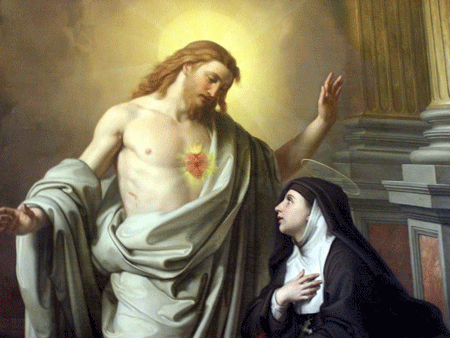 « Ő azt mondta nekem : — Isteni Szívem szenvedélyesen szereti az embereket, és különösen téged, olyannyira, hogy már nem tudok megelégedni azzal, hogy lángoló érzelmeim önmagamba zárva maradjanak, ki kell áradniuk az emberekre általad, és meg kell nyilvánulniuk a számukra, hogy gazdagodhassanak azokkal az értékes kincsekkel, melyeket most felfedek előtted, és amelyek magukban hordozzák a megszentelő és szükséges kegyelmeket az emberek számára ahhoz, hogy megmeneküljenek a kárhozattól. Téged választottalak ki, tehetetlen és tudatlan eszközként, hogy véghezvidd ezt a nagy művet, hogy minden énáltalam történjék.—« Majd elkérte tőlem a szívemet, mivel könyörögtem neki, hogy vegye el tőlem, és megtette, és belehelyezte imádandó szívébe, láttam azt az övében, mint parányi részt elemésztődni ebben a tüzes kemencében, majd ismét kivette onnan. Olyan volt, mint egy szív formájú lángcsóva, és visszahelyezte oda, ahonnan elvette, mondván: — Íme, kedvesem, szeretetem záloga, belezárom szívedbe eme élő lángok kicsiny csóváját, hogy eleméssze a szívedet életed utolsó pillanatáig, mert eme tűz heve sosem csillapodik, és nem talál felüdülést, csak némiképp abban a véráldozatban, melyet értetek ontottam a kereszten, ezért ez a tűz több megaláztatást és szenvedést hoz majd számodra, mint könnyebbséget.Ezért azt akarom, hogy engedelmeskedj mindenben, amit parancsolnak neked, és nyújts vigasztalást azzal, hogy te is véredet ontod a megaláztatások keresztjén. És jeléül, hogy mindaz a kegyelem, amit most kaptál tőlem, nem a képzelet játéka, hanem a kezdete annak a műnek, melyet benned még el fogok végezni, és hogy egy eleven sebet zártam bele a mellkasodba, a fájdalmat immár örökre érezni fogod. És mivel egészen eddig a pillanatig rabszolgámnak hívtad magadat, mostantól Szent Szívem kedves tanítványának nevezlek. —« És eme hatalmas és igen hosszú ideig tartó kegyelem után, mely alatt nem tudtam hol vagyok, az égben-e vagy a földön, napokig olyan voltam, mint egy részeg, annyira magamon kívül voltam, hogy beszélni sem tudtam, csak nagy önmegerőszakolás árán, és olyan nehezen tudtam csak összeszedni magam, és enni, hogy minden erőmre szükségem volt, hogy legyűrjem kínjaimat: és ez borzasztó nagy megaláztatásokhoz vezetett. Nem tudtam aludni a sebem miatt, mert ez a seb, melynek fájdalma végtelenül értékes nekem, olyan élő hevességet okoz, hogy szinte elevenen elégek. És közben szüntelen éreztem Isten végtelen nagyságát, de egyszerűen képtelen voltam kifejezni és elmondani előljáróimnak, hogy mi zajlik bennem, pedig nagyon szerettem volna.»Jézus rajta keresztül adta a világnak a Jézus Szíve tiszteletet a hozzá kapcsolódó ígéretekkel és az elsőpénteki nagykilencedet. Az utóbbi azt jelenti, hogy aki 9 egymást követő elsőpénteken őszintén meggyónt és megáldozott, azokat Jézus nem hagyja haláluk óráján az üdvösségükhöz szükséges kegyelmek nélkül. (Ez a bekezdés: Farkas Lászlótól)A Jézus Szíve tiszteletAz első péntekek 12 ígéreteTovábbi szentek és az Eucharisztia:Sziénai Szent Katalin (1347-1380)http://www.miracolieucaristici.org/un/Liste/scheda.html?nat=miracoli&wh=siena2&ct=Szi%C3%A9nai%20Szent%20Katalin,%201347-1380Bosco Szent János (19. század) és Clairvaux-i Szent Bernát (12. század)http://www.miracolieucaristici.org/un/Liste/scheda.html?nat=miracoli&wh=chiaravalle-bosco&ct=Bosco%20Szent%20J%C3%A1nos,%201848Boldog Alexandrina Maria De Costa (1904-1955)http://www.miracolieucaristici.org/un/Liste/scheda.html?nat=miracoli&wh=dacosta&ct=Boldog%20Alexandrina%20Maria%20da%20Costa,%201904-1955Eszközigény: Elem tartalma: Eucharisztikus szentekElem tartalma: Eucharisztikus szentekKategória: Esemény: Kapcsolódó téma: SzentmiseKapcsolódó előadás:Kapcsolódó előadás:Régió: Település: Időpont: 2021.02.